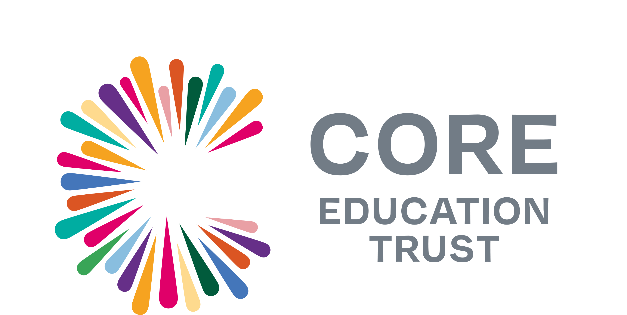 CORE EDUCATION TRUSTCORE Education Trust is a values-driven multi-academy trust rich in cultural and social diversity. Responsible for four academies in Birmingham, the Trust was set up to innovate through adversity and to challenge the conventional boundaries of what is possible for our students. Motivated and inspired by the success of our students, our ambition goes beyond textbooks and whiteboards, we are proud to work with the young people of Birmingham.This role will be based at City Academy, which is an 11-16 co-educational schools. We have the highest expectations and aspirations for students in our care and each school unapologetically puts students’ interests at the heart of every decision it makes.
WHO ARE WE LOOKING FOR? Our schools are places of possibility and we never underestimate the impact inspirational staff can have on the life chances of our students. We are seeking an experienced SENDCo who is dedicated to supporting pupils with SEND. You should be able to demonstrate how you have made a tangible difference to the education of students with additional needs. The successful candidate will be committed to providing our students with the tools they need to succeed in building a bright future. Applicants must be working towards or hold the national SENCo qualification.WHAT WE OFFER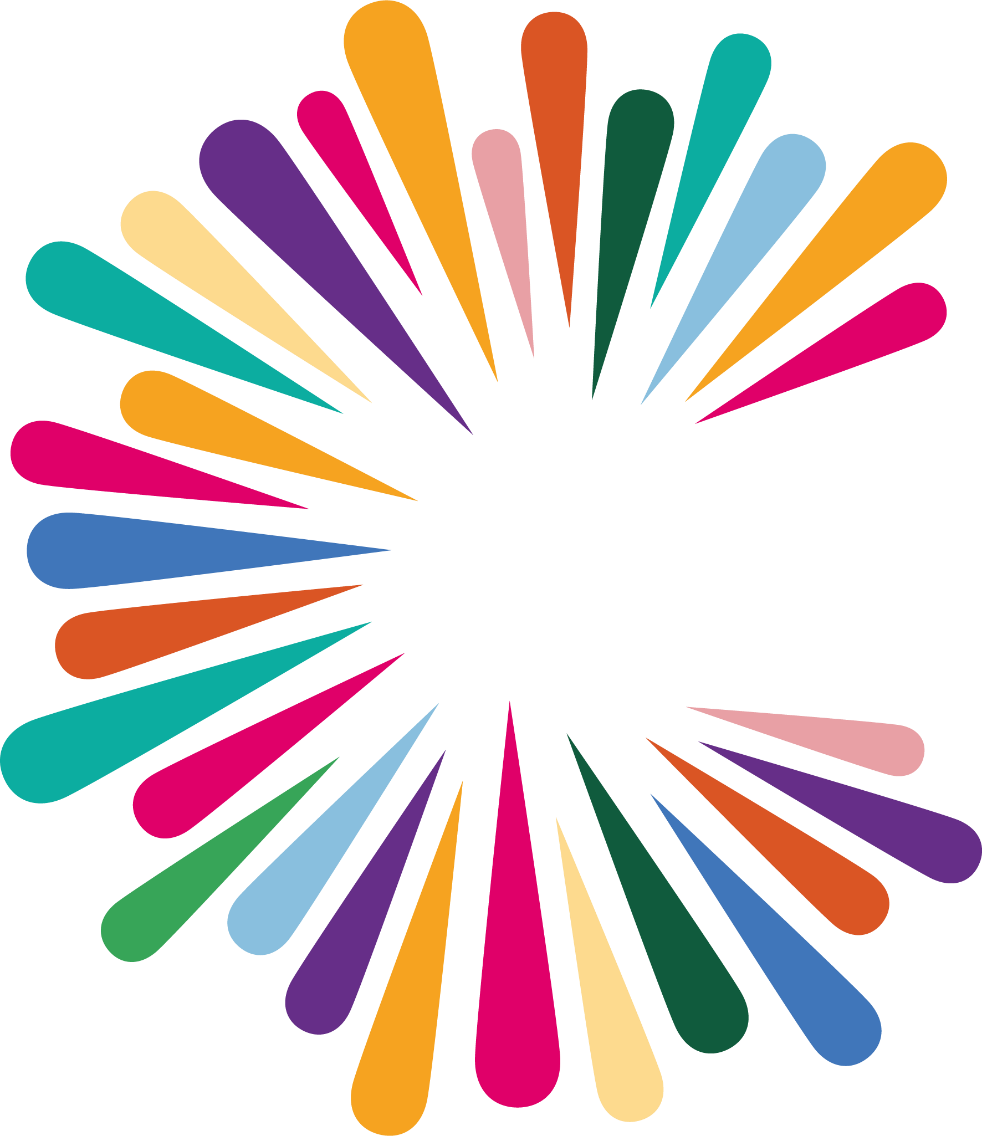 The successful candidate will be joining a vibrant learning community with national award-winning credentials. The Trust works collaboratively with leaders to ensure our CORE Values are promoted, embodied and celebrated by all the staff and children in our schools. You will: be given the opportunity to engage with cross-trust activities that connect students and staff to their wider family of schools/peers across the city. This includes programmes such as the award-winning Echo Eternal Holocaust memorial arts initiative, The Great Get Together and The COREus Choirbe provided with a provision of support and training to foster a positive culture of wellbeing for all students and staff We place a strong emphasis on supporting and encouraging personal development, which includes:  a CPD strategy that is designed to support the career aspirations of all staff to help them realise their potentialaccess to experienced mentors who have a strong track record of developing staffThis is an exciting time to join the Trust. We are about to embark on the next phase of our evolution as an outward facing, forward thinking family of schools guided by a vision underpinned by optimism, ambition and oneness.ADDITIONAL INFORMATION & HOW TO APPLY For further information about this exciting opportunity, or an informal discussion, please contact Joanna Sargeant on JSargeant@CoreCity.Academy To apply for this role please submit your completed application form to recruitment@core-education.co.uk by Sunday 30.01.2022. Only those applicants submitting a CORE Education Trust Application Form will be considered.  Please note that we do not accept CVs.CORE Education Trust is committed to safeguarding and promoting the welfare of children and young people and expects all staff to share this commitment. An enhanced DBS (Disclosure and Barring Services) Check is required for all successful applicants.  CORE Education Trust is committed to promoting equality, challenging discrimination and developing community cohesion. We welcome applications from all sections of the community. We are an Equal Opportunities and Living Wage employer.  Job Title:  SENDCoReporting to: Head of SchoolLocation:   City AcademyAnnual salary: Leadership scale – point 6-10£47,735 - £52,723Starting:TBCHours of work:Normal working hours shall be Monday to Friday and as necessary for the proper performance of duties Apply by:Sunday 30.01.2022Interviews:w/c 07.02.2022